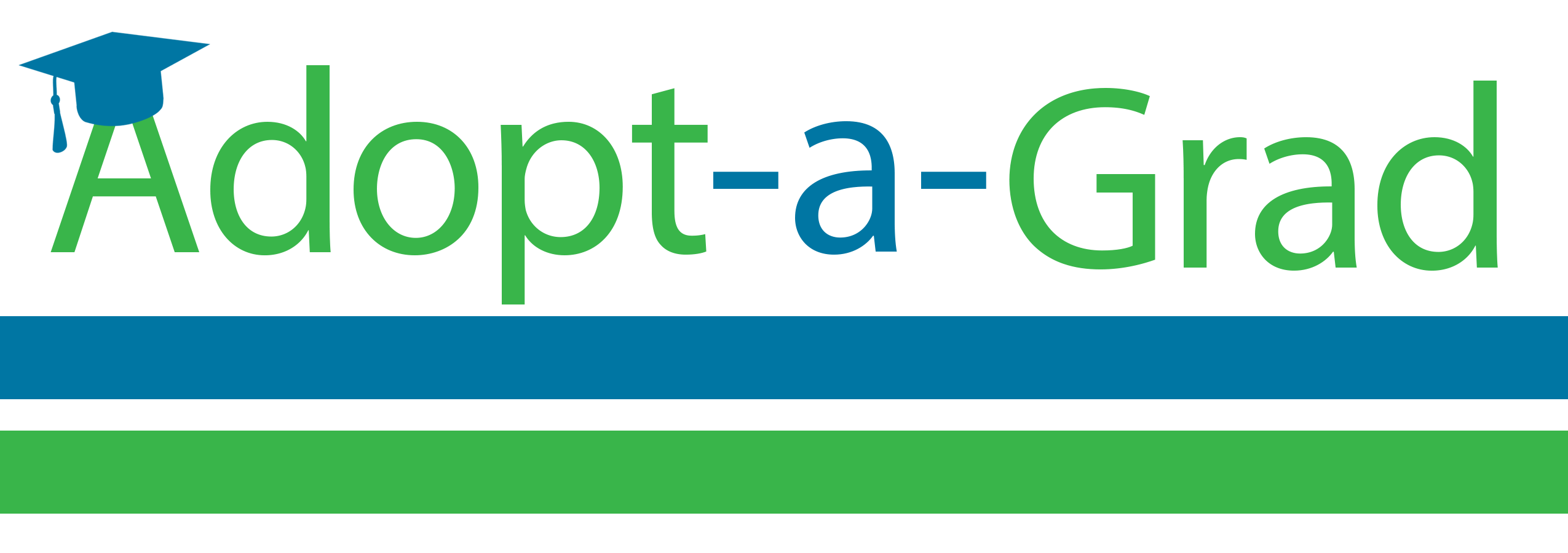 ADOPTEE INFO SHEETName: _______________________________________ High School: ___________________________Address: ________________________________________________ City: _______________________ State: _________  	Zip: ___________________ 	Cell Phone: ________________________________Email Address (one you will use this Fall): ________________________________________________________Parents’ Names: _____________________________________________________________________Next Steps:Name College Attending:  ______________________________________________________________Major: _______________________________ 	Move-in Date (if on Campus): _________________-OR-Future Plans (if not college): ________________________________________________________________Fall Address (if different from above): ___________________________________________________________ 			  City: _______________________ State: _________  Zip: ___________________CIRCLE ONE...		Dairy Queen		OR 		Starbucks		Cookies		OR		BrowniesFAVORITE...Food: ____________________________	Fast-Food/Restaurant: _________________Candy: ___________________________	Drink: __________________________What are you most excited and most nervous about life after High School? __________________________________________________________________________________________________________________________________________________________________________________________________________________________________________________________________________________INCLUDE A PICTURE (SENIOR PIC WOULD BE GREAT) OR EMAIL IT TO US.PLEASE RETURN THIS FORM BACK TO US ASAP!  